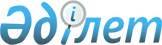 Павлодар облысы әкімдігінің 2015 жылғы 17 шілдедегі "Азаматтық хал актілерін тіркеу саласында мемлекеттік көрсетілетін қызметтер регламенттерін бекіту туралы" № 216/7 қаулысына өзгеріс енгізу туралы
					
			Күшін жойған
			
			
		
					Павлодар облыстық әкімдігінің 2016 жылғы 27 шілдедегі № 242/6 қаулысы. Павлодар облысының Әділет департаментінде 2016 жылғы 25 тамызда № 5221 болып тіркелді. Күші жойылды – Павлодар облыстық әкімдігінің 2020 жылғы 10 шілдедегі № 149/3 (алғашқы ресми жарияланған күнінен кейін күнтізбелік он күн өткен соң қолданысқа енгізіледі) қаулысымен
      Ескерту. Күші жойылды – Павлодар облыстық әкімдігінің 10.07.2020 № 149/3 (алғашқы ресми жарияланған күнінен кейін күнтізбелік он күн өткен соң қолданысқа енгізіледі) қаулысымен.
      Қазақстан Республикасының 2013 жылғы 15 сәуірдегі "Мемлекеттік көрсетілетін қызметтер туралы" Заңының 16-бабы 3-тармағына сәйкес Павлодар облысының әкімдігі ҚАУЛЫ ЕТЕДІ:
      1. Павлодар облысы әкімдігінің 2015 жылғы 17 шілдедегі "Азаматтық хал актілерін тіркеу саласында мемлекеттік көрсетілетін қызметтер регламенттерін бекіту туралы" № 216/7 қаулысына (Нормативтік құқықтық актілерді мемлекеттік тіркеу тізілімінде № 4672 болып тіркелді, 2015 жылғы 4 қыркүйекте "Регион.kz" газетінде жарияланды) мынадай өзгеріс енгізілсін:
      көрсетілген қаулымен бекітілген "Бала тууды тіркеу, оның ішінде азаматтық хал актілерінің жазбаларына өзгерістер, толықтырулар мен түзетулер енгізу" мемлекеттік көрсетілетін қызмет регламентінің барлық мәтіні бойынша "бала туылған күннен бастап екі ай мерзім өткеннен кейін" деген сөздер "бала туылған күннен бастап үш жұмыс күні өткеннен кейін" деген сөздермен ауыстырылсын.
      2. "Павлодар облысы әкімінің аппараты" мемлекеттік мекемесі заңнамамен белгіленген тәртіпте:
      осы қаулының аумақтық әділет органында мемлекеттік тіркелуін;
      осы қаулы аумақтық әділет органында мемлекеттік тіркелгеннен кейін он күнтізбелік күн ішінде бұқаралық ақпарат құралдарында және "Әділет" ақпараттық-құқықтық жүйесінде ресми жариялауға жіберілуін;
      осы қаулыны Павлодар облысы әкімдігінің интернет-ресурсында орналастыруды қамтамасыз етсін.
      3. Осы қаулының орындалуын бақылау облыс әкімі аппаратының басшысы Р.Қ. Оразғұловқа жүктелсін.
      4. Осы қаулы алғашқы ресми жарияланған күнінен кейін күнтізбелік он күн өткен соң қолданысқа енгізіледі.
					© 2012. Қазақстан Республикасы Әділет министрлігінің «Қазақстан Республикасының Заңнама және құқықтық ақпарат институты» ШЖҚ РМК
				
      Облыс әкімі

Б. Бақауов
